ИНФОРМАЦИОННО-АНАЛИТИЧЕСКИЙ ОТЧЕТо проведении круглого стола, по теме «Международный день грамотности»1.Дата и время проведения : 06.09.18  15:002.Место проведения (точный адрес) : ул. Комсомольская  33.Форма проведения  (акция, круглый стол, турпоход и т.д.)круглый стол.4.Цель проведения :познакомить молодежь с историей праздника, привить желание быть грамотными.5. Категория участников (студенты, учащиеся ОУ, рабочая молодежь), охват: учащиеся6. Привлечение подростков, стоящих на разных видах учета (если да, то ФИО подростка): -7.Краткое описание мероприятия: выработать умение оценивать собственную учебную деятельность: свои достижения, самостоятельность, инициативу, ответственность.8.Информация о достигнутых результатах: молодежь ознакомилась с историей праздника, проявили интерес, активно задавали вопросы.9.Привлеченные ведомства (общественные организации, учреждения, отдельные лица): - социальный педагог школы интернат.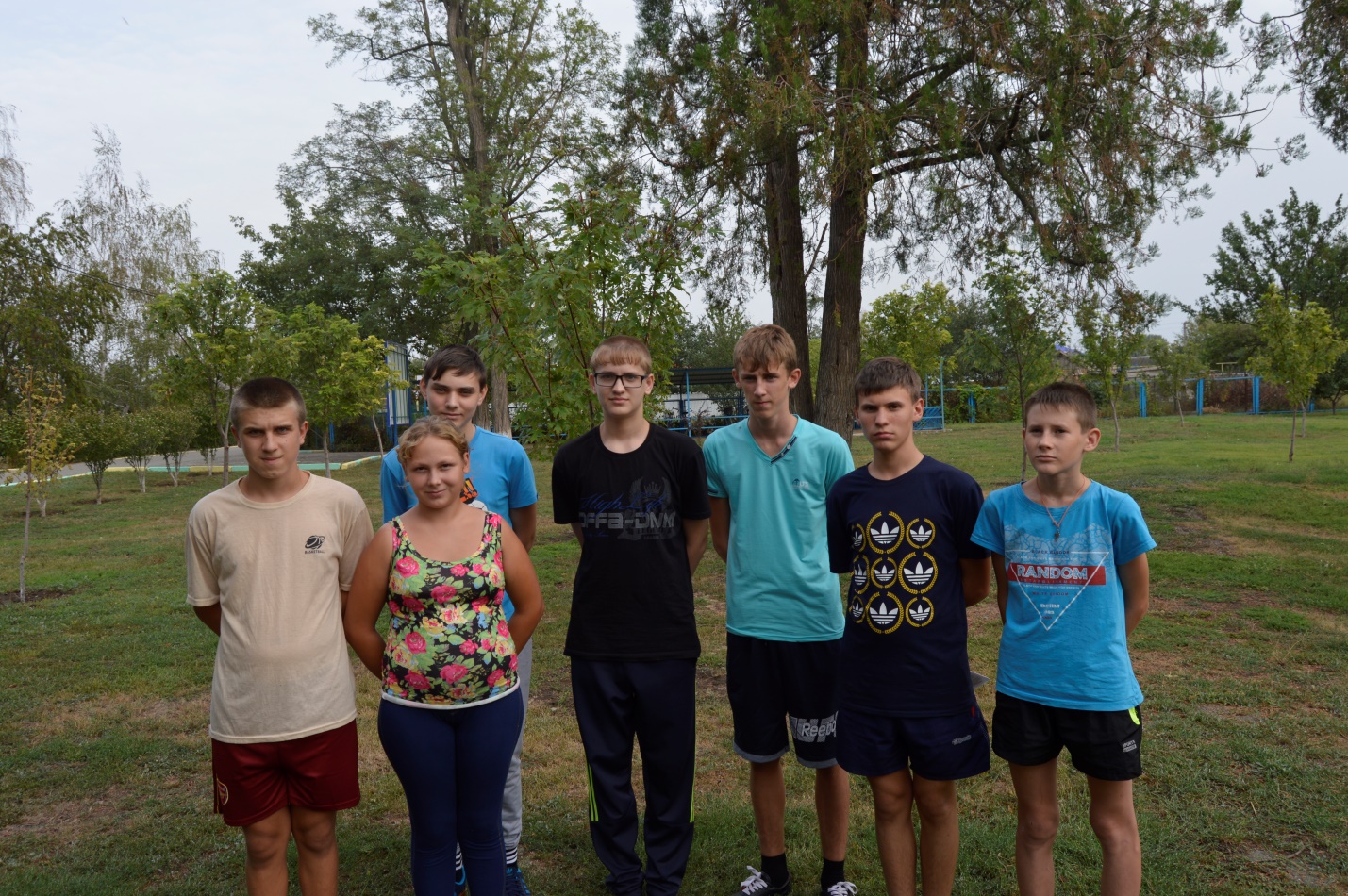 СельскоепоселениеКол-во участниковдо 14 летКол-во участников и зрителей от 14 до 17 лет         Кол-воучастников и зрителей в возрасте от 18 до 30 летКол-во участников и зрителей в возрасте от 30 лет Кол-во     СОПОбщий охватМолодежи в возрасте от 14 до 30 летСтаролеушковское-7        11-9Всего-7        11-9Специалист по работе с молодежьюСтаролеушковского сельского поселения                                   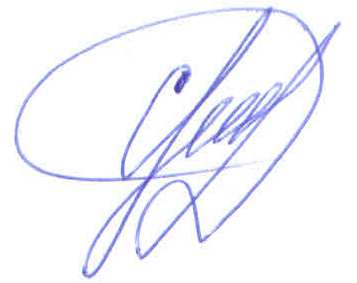 С.Н.Даниленко